Figure S4 : Dendogramme of all analysed samples based on Bray-Curtis beta diversity on left, and taxonomy of each sequences associated to each samples on right.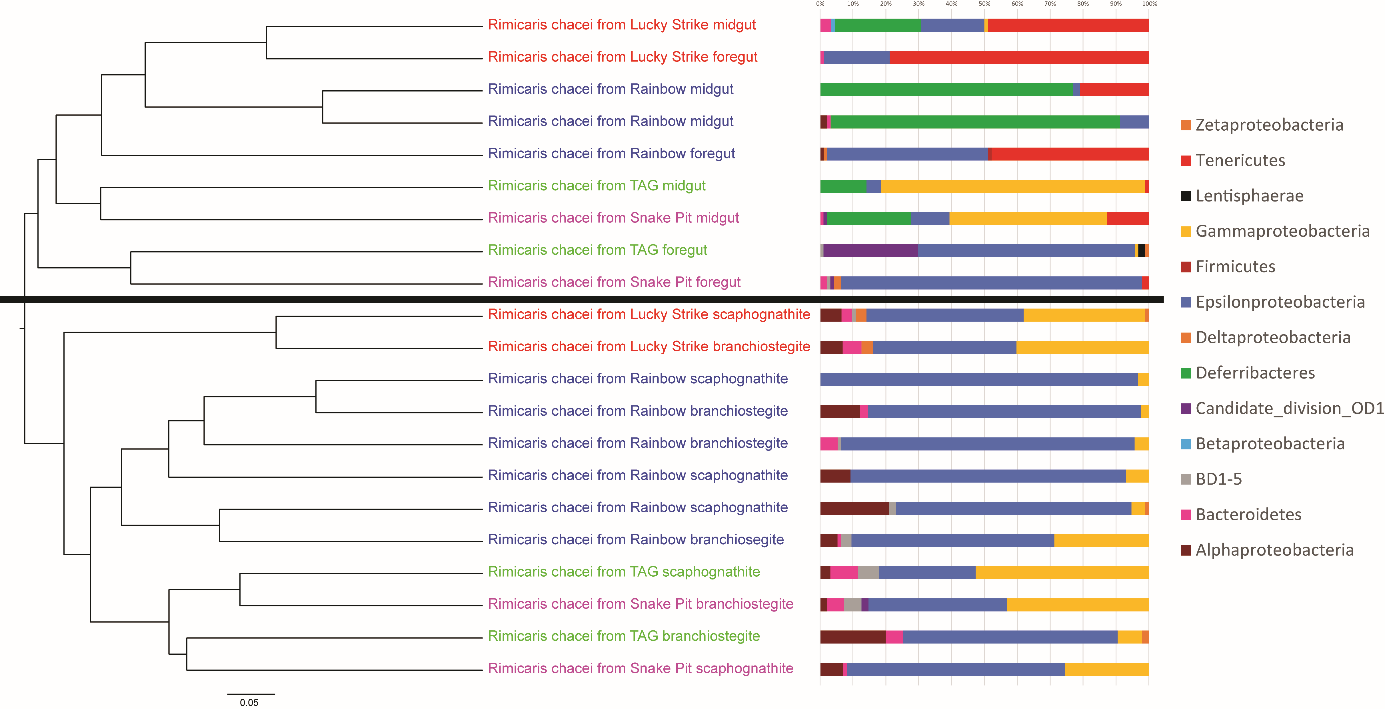 